Сайты по курсам повышения квалификации «Внедрение ФОП дошкольного образования»«Луч знаний»https://luchznaniy.ru/kpk/cat/499/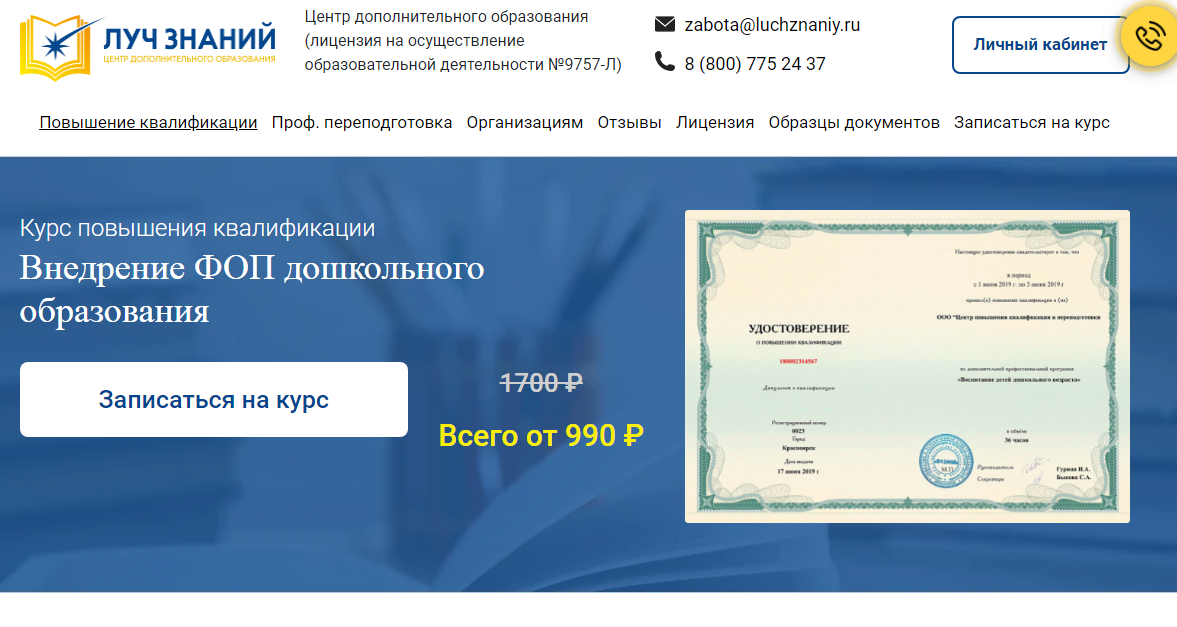 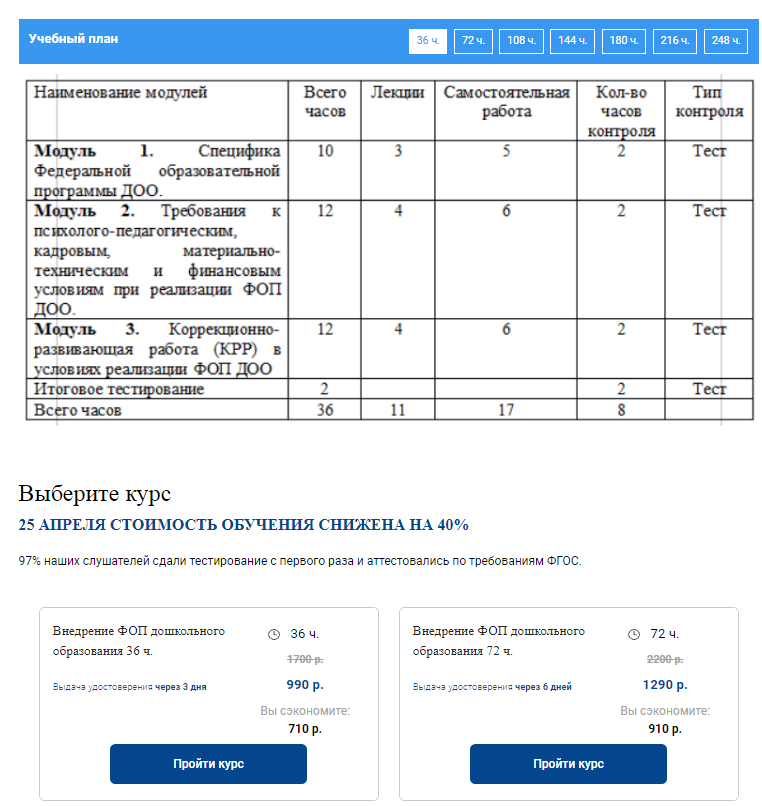 «Центр непрерывного образования и инноваций»https://newobrazovanie.ru/kpk-dou-1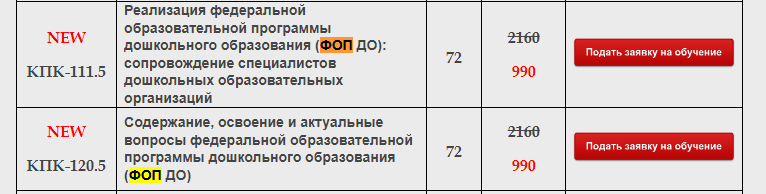 Форум "Педагоги России"http://school-detsad-online.ru/fop-do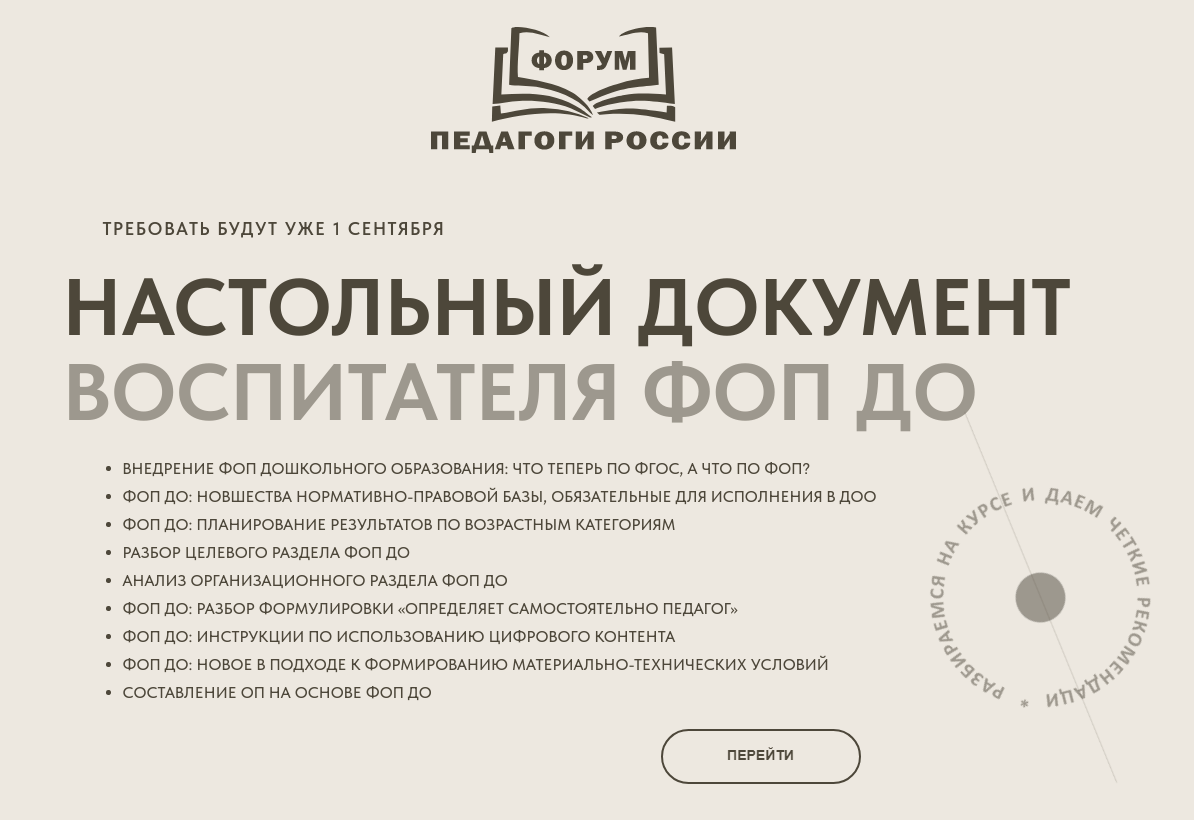 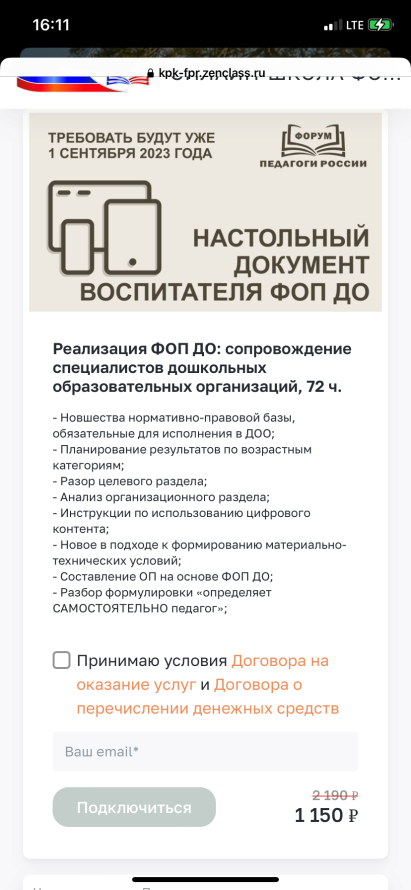 «Высшая школа делового администрирования»https://s-ba.ru/fopdo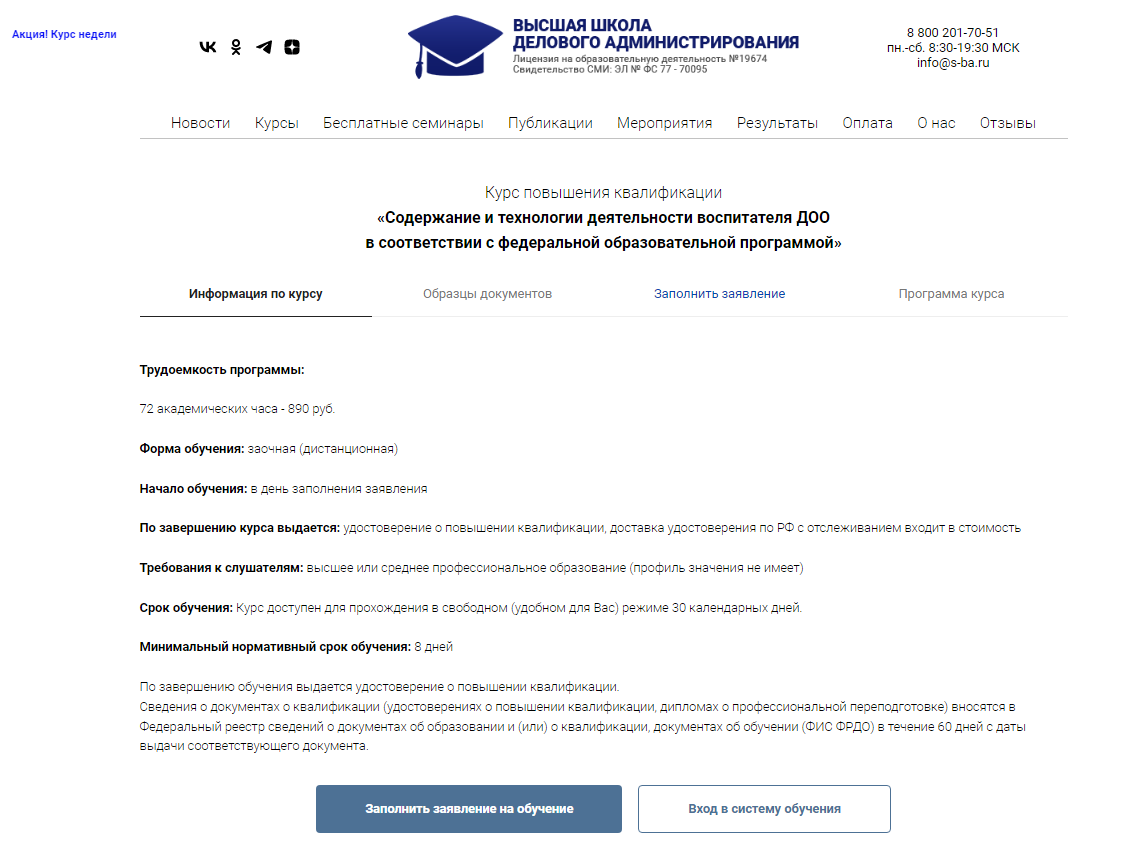 «КлассическийУниверситет.РФ»https://xn--80aeibaobacggdj8a0cgacivbm0g.xn--p1ai/lenta/news/id=30670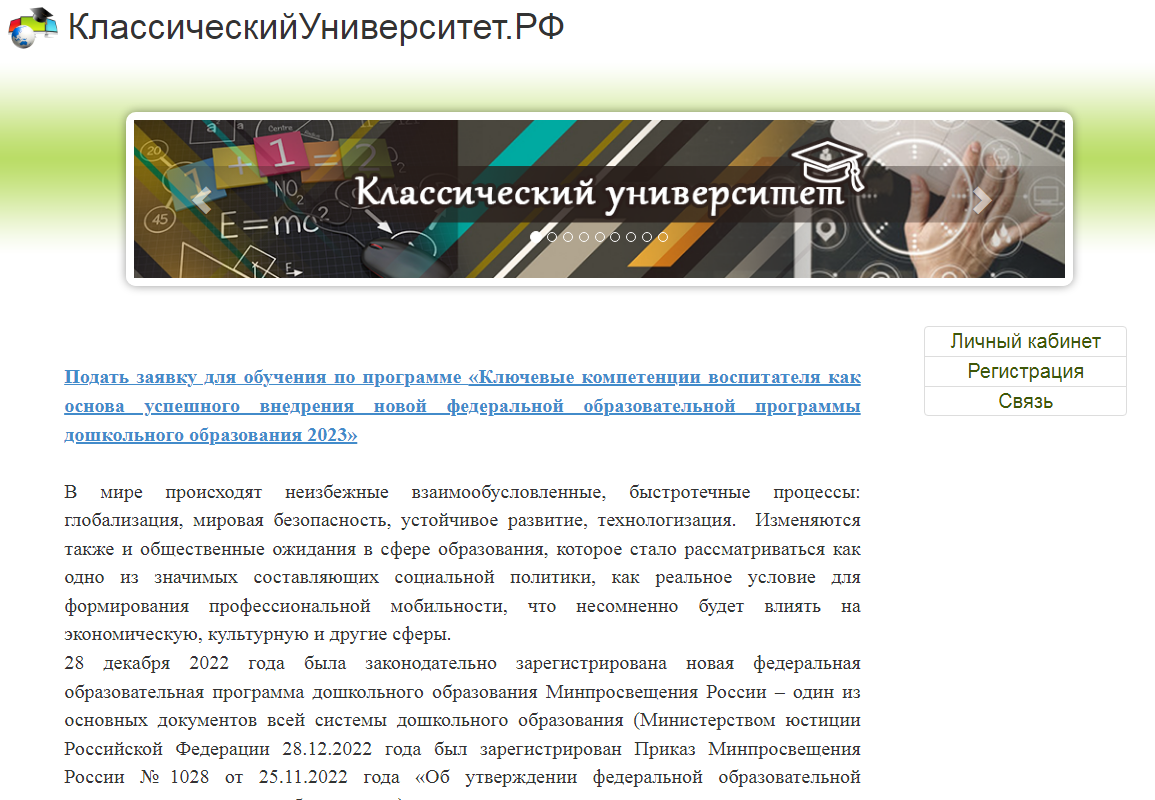 Центр развития компетенций «АТТЕСТАТИКА»https://attestatika.ru/kursy/kurs-dlya-vospitatelej-dou-o-vnedrenii-federalnoj-obrazovatelnoj-programmy-doshkolnogo-obrazovaniya/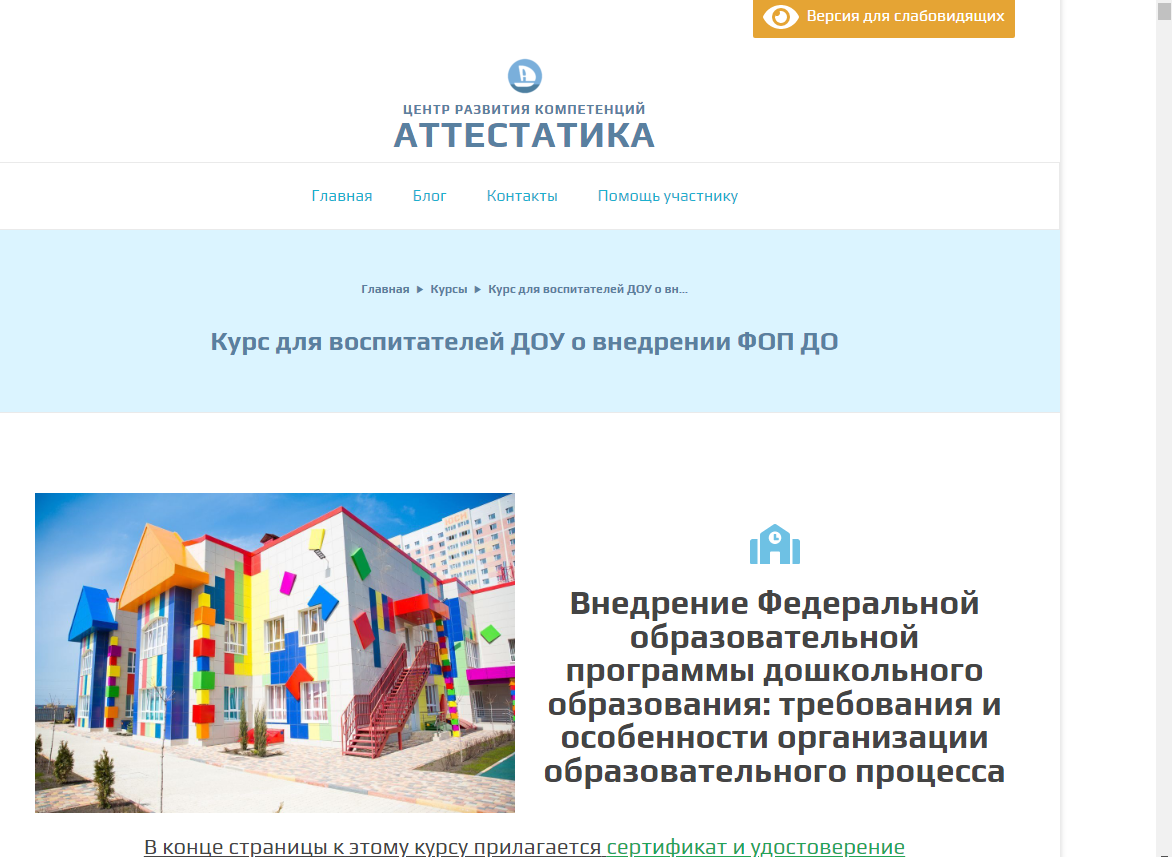 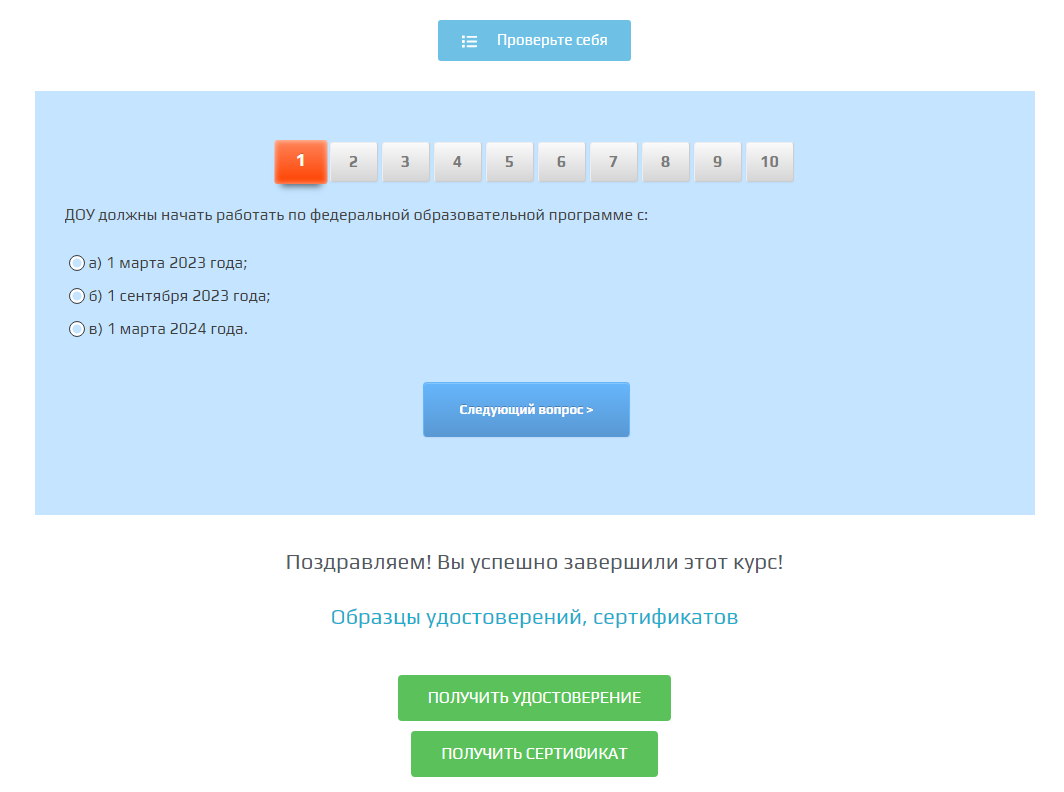 «ГК ПРОФИ-СЕВЕР»https://tyumen.profi-cpr.ru/katalog-programm/pedagogika-psixologiya/doshkolnyie-obrazovatelnyie-organizaczii/federalnaya-obrazovatelnaya-programma-doshkolnogo-obrazovaniya-texnologiya-realizaczii-kurs.html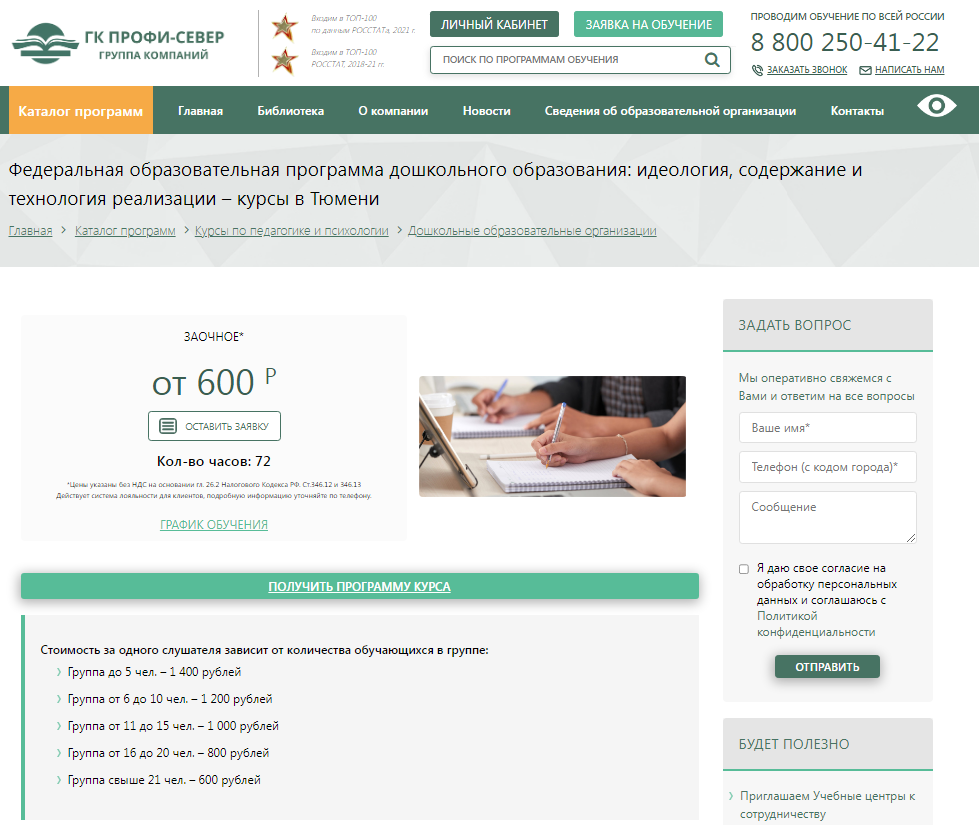 